Në bazë të nenit 64 paragrafi 1 të Ligjit për Kulturë („Gazeta Zyrtare e Republikës së Maqedonisë” nr. 31/98, 49/03, 82/05, 24/07, 116/10, 47/11, 51/11. , 136 / 12, 23/13, 187/13, 44/14, 61/15, 154/15, 39/16 dhe 18/11) Ministria e Kulturës shpall:KONKURSpër pjesëmarrje në financim të projekteve për manifestimin “Vizato në gjuhën maqedonase“ në vitin 2024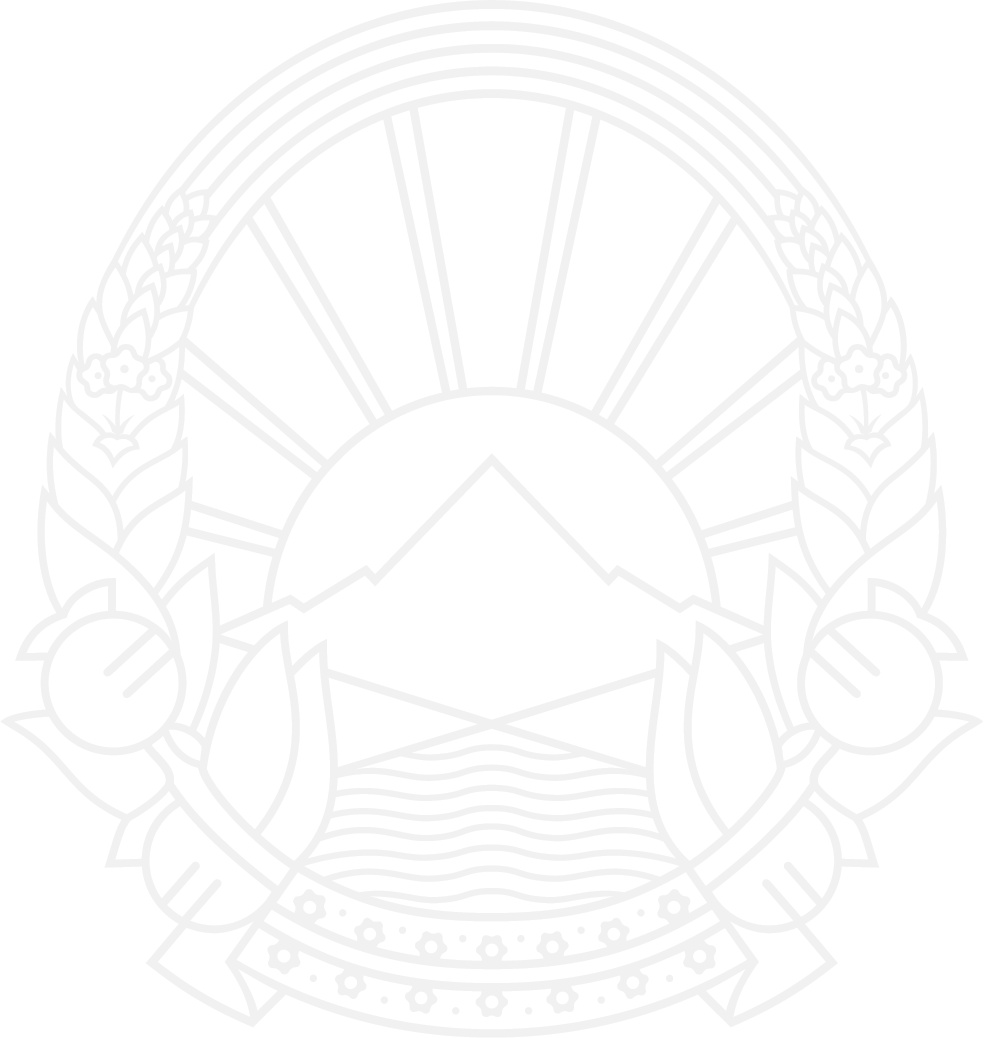 Dispozitat e përgjithshmeMe qëllim të krijimit të kushteve për krijimin e formave të reja të shprehjes kulturore të cilat përmes mediave të ndryshme do të përdoret gjuha maqedonase, dhe me çka do të modernizohet dhe  do të lëviz oferta kulturore, Ministria e Kulturës, me mjete nga Buxheti i Republikës së Maqedonisë së Veriut do të realizojë manifestimin „Vizato në gjuhën maqedonase” në vitin 2024.E drejta e pjesëmarrjesQëllimi i manifestimit është që përmes aktiviteteve të ndryshme kulturore të nxitet krijimi i veprave me përdorimin e gjuhës maqedonase nga ana e artistëve të rinj dhe skenës së pavarur kulturore, grupeve joformale dhe autorëve nga fusha e kulturës.Propozim-projektet mund të jenë:- Ndërhyrje artistike në hapësira urbane (mbishkrime) të krijuara në gjuhën maqedonase,- Stikerë (ngjitës) për rrjetet sociale dhe kanalet e komunikimit (viber, instagram...),-  Ekspozita personale dhe grupore të veprave të krijuara me përdorimin e gjuhës maqedonase.-  Promovime letrare,-  Organizim të debateve, konferencave, punëtorive dhe të ngjashme.Lokacionet për prezantimin e projekteve mund të jenë në institucionet e fushës së kulturës, por edhe hapësira të tjera publike dhe alternative, madje edhe objekte jofunksionale, objekte të rrënuara apo hapësira që mund të marrin pamje të re bashkëkohore si skenë arti.Manifestimi do të zhvillohet nga data 30 mars deri më 31 maj.Përparësi kanë autorët e rinj deri në 30 vjet që aplikojnë për herë të parë, projekte të vogla që si aktivitet janë planifikuar të realizohen në periudhën e caktuar me përdorimin e gjuhës maqedonase.Mënyra e aplikimit dhe afati i dorëzimitParaqitja bëhet me dorëzimin e fletëparaqitjes së plotësuar në mënyrë të rregullt e cila duhet të merret nga ueb-faqja e Ministrisë së Kulturës (www.kultura.gov.mk)Afati i konkurrimit zgjat prej 24.01 deri më 26.02. 2024 ndërsa komisioni përkatës do të vendos në pajtim me afatin e caktuar ligjor.Me fletëparaqitjen detyrimisht duhet të bashkangjiten dokumentet vijuese:- Deklaratë ose para-marrëveshje me autorët/kontraktorët ose me subjektet juridike/fizike të inkuadruar në projekte;- për aktivitete që organizohen në bashkëpunim të dy ose më shumë aplikantë ose grupe joformale dhe individë, duhet të emërohet se kush është bartësi i projektit;-Vërtetim për nënshetësi.Fletëparaqitja dorëzohet në Ministrinë e Kulturës në formë të shtypur me anë të postës në adresën: rr. „Gjuro Gjakoviq” nr. 61, Shkup, ose në arkivin e Ministrisë së Kulturës, jo më vonë se ora 15:30 në ditën e fundit të Konkursit.Nuk do të shqyrtohen këto fletëparaqitje: të dorëzuara pas përfundimit të afatit të konkursit; të dorëzuara me postë elektronike; të plotësuara në fletëparaqitje të pavlefshme; fletëparaqitjet e pakompletuara dhe të paplotësuara krejtësisht pa dokumentacionin e bashkëngjitur i cili kërkohet detyrimisht.Materialet e dorëzuara për konkursin nuk kthehen.Njoftim për rezultatet e konkursitPër rezultatet e konkursit, pjesëmarrësit do të njoftohen me shkrim në pajtueshmëri me ligjin  dhe rezultatet do të shpallen në ueb-faqen e Ministrisë së Kulturës.Nënshkrimi i marrëveshjesPër realizimin e projekteve të pranuara të cilët do të jenë pjesë përbërëse e manifestimit ”Vizato në gjuhën maqedonase” 2024, Ministria e Kulturës do të nënshkruaj marrëveshje individuale.Informacione plotësueseInformacione shtesë lidhur me konkursin mund të merrni nga Marinella Jovanoska në tel. 02/3240605 dhe Nenad Kataliniq, në tel 02/3240549 çdo ditë pune deri në orën 15.30.                                                                                        MINISTRIA E KULTURËS